 NORTH OF ENGLAND SUMMER SHOWSATURDAY 29TH & SUNDAY 30TH JUNE 2024Kindly supported by CATPLANT LTD GROUP of COMPANIES& EASYCHIP LTD  Featuringto be held at Warren Farm, Formby, L37 0ANTel: 07515945377(www.warrenfarmequestrian.co.uk)SECRETARY: MR STUART HOLLINGS, BLUE SLATE STABLES, SHOWLEY ROAD, CLAYTON-LE-DALE, BLACKBURN, LANCS, BB1 9DPTEL: 01254 812805/ e-mail: info@team-hollings.co.ukwww.northofenglandshows.co.ukENTRIES will initially be taken on line via Entrymaster (www.entrymaster.co.uk) &DEFINITELY CLOSE MIDNIGHT 17th JUNE(Competition numbers will be allocated at the time of entry and exhibitors must provide their OWN Back number).ENTRIES will then be RE- OPENED on the show day at an additional fee and Back numbers for these WILL BE PROVIDED The organisers have the right to amalgamate any classes**Any updates will be published on the North of England Face Book page*** 
ENTRY FEES WILL NOT BE REFUNDED UNDER ANY CIRCUMSTANCESStabling can be arranged by telephoning 07515945377THE JUDGES DECISION IS FINALThere will be a Veterinary Surgeon and a Farrier on call. First Aid will be in attendance. The organisers of the show have taken all reasonable precautions to ensure the HEALTH & SAFETY of everyone present.  For these measures to be effective, everyone must take all reasonable precautions to avoid and prevent accidents occurring, and they must obey the instructions of the organisers and all officials and stewards. No responsibility will be accepted by the organisers for any loss, damage, illness or injury sustained by the exhibitors, riders, or their animals and entries are accepted on this basis.  Anyone on a horse must wear a hard hat.  Grooms must wear a hat when in the ring. SATURDAY 29TH JUNEENTRY FEESEMERGENCY COVER £5 PER RIDER Classes 1, 2,4-10,14-19                                                    £58                      On the day Entries                                     £68         (Includes HOYS £18 Contribution fee)  Classes 3, 11-13, 20-28                                                   £30                           On the day Entries                                  £40             Classes 1, 2 4-10, 14-19 are qualifiers for Horse of the Year Show at NEC Birmingham (Wednesday 9th – Sunday 13th October 2024).  These classes will be run in accordance with the general rules as set out in the Horse of the Year rule book – a copy of which can be downloaded from www.hoys.co.uk. The highest placed pony/horse not already qualified from the first five ponies will qualify in Classes 1,2 4-10, 14-19.    Qualification will be verified by the Horse of the Year Show office. The entry fees in these classes include a £18 Horse of the Year Show contribution.This is a Horse of the Year Show Qualifier, all data given upon entry of this class is provided to Grandstand Media Limited and stored on the Grandstand Entries System.  For full policy details please visit www.grandstandentries.com.Exhibitors are required by DEFRA to carry with them Official Identity Documents for all horses/ponies when competing or travelling. Competitors are reminded that it is a DEFRA requirement that the Official Identity Documents must be in the name of the legal owner within 30 days of ownership. This must be registered with the breed society, relevant studbook or ID issuing agency, dependant on breed/type of animal. Spot checks may be carried out at qualifying shows and by breed societies.This show is affiliated to the British Show Pony Society (BSPS745 /24) (01487831376) and all persons entering, competing, showing or otherwise taking part in BSPS classes whether or not members of the BSPS are subject to the constitution and rules of the BSPS, including the disciplinary procedures and shall be deemed to have consented to the jurisdiction of the BSPS. This show is a qualifier for the 2024 BSPS Championships Show.  The first and second prize winners in classes 1,2, 4-10, 12, 14-16 and the first three prize winners in classes 11, 17, 19-20 will qualify providing the animal is registered in accordance with rule 21 and ridden by a BSPS member.  Classes 21-28 are not qualifiers for the BSPS Championships.Any pony taking part in classes judged under BSPS rules, will be liable to dope testing.This show is a qualifier for the BSPS Blue Riband Pony of the Year.  The first and second prize winners in classes 1,2 4-10, 14-17, 19,20 will qualify, provided the pony is owned, registered and ridden by a BSPS member. THE BSPS Challenge.  Animals must qualify for the Challenge by attending any BSPS affiliated show and competing in the appropriate class. (See Rule Book page70). Ponies must NOT have qualified for the 2024 Horse of the Year Show in the appropriate class. THE BSPS BINKS FAMILY CHAMPIONS OF CHAMPIONS. At ALL BSPS affiliated shows the 1st prize winners will qualify for the Binks Family Champion of Champions: Open Lead Rein, First Ridden, Open Show Pony, Open WHP, Open SHP, Open LRHT, Open Intermediate SH,SRT and WH classes.THE BSPS BINKS FAMILY MINI CHAMPIONS OF CHAMPIONS. At ALL BSPS affiliated shows 1st prize winners in the Open Cradle and Nursery Stakes will qualify for The Binks Family Mini WHP Champion of ChampionsThis is a BSPS Area 2B points qualifying show. (DOUBLE POINTS) Further details are available from www.bspsarea2b.com .                              First Prize Money of £30 awarded in HOYS classes.                       First Prize Money of £10 awarded in classes 3, 11-13,20-28.The organisers wish to express their sincere thanks to their generous sponsors.THE ABOVE CLASSES WILL TAKE PLACE AT APPROPRIATE TIMES-LISTEN FOR ANNOUNCEMENTS______________________________________________________The ‘SIMON CONSTABLE EQUINE VETS’ Ring 1CLASSES START AT  AND WILL FOLLOW ON HORSE OF THE YEAR ANNABEL’S DELICIOUSLY BRITISH MINI SHOW PONY CLASSESPonies must be registered with either  NPS, UK Ponies & Horses, TSR, or BSPS. Riders and Owners must be members of either  NPS, UK Ponies & Horses, TSR, or BSPS.These classes are qualifying classes for Horse of the Year Show, NEC, Birmingham, 9th -13th October 2024 and will be run in accordance with the general rules as set out in the Horse of the Year Show rulebook, a copy of which can be downloaded from www.hoys.co.ukQualification will not pass below 5th place and will be verified by the Horse of the Year Show office.All animals competing in ridden height restricted PONY classes will be required to be in possession of a current/valid JMB height certificate within 28 days of the notification of qualification from HOYS or by the closing date of HOYS entries, whichever is sooner. Failure to do so may result in qualification of the pony being removed, at the discretion of GML.                                              These are Horse of the Year Show qualifiers, all data given upon entry of this class is provided to Grandstand Media Ltd and stored on the Grandstand Entries System. For full policy details please visit www.grandstandentries.comMarks will be awarded in the following way:Manners & Way of Going                         - 50 Marks MaximumConformation, Type & Freedom of Action - 50 Marks MaximumIn the case of equality, the pony with the highest Manners & Way of Going mark will be deemed the winner. If there is still equality at this point, then the judges’ decision will be final.                    NB The first three in Classes 1, 2 & 3 will go forward to the                   Thomas Family Supreme Ridden Pony Championship FinalJUDGES:	Miss S Chapman (P) 	Miss C Hyde (C)Class 1:	Annabel’s Deliciously British Lead Rein Pony of the Year, mare or gelding 4 years and over not exceeding 122cms.  Suitable to be ridden by a rider to have attained their third birthday by the day of the competition but not to have attained their eighth birthday before 1 January 2024.  Ponies must be shown in snaffle bridles only.  The lead rein must be affixed to the noseband.  No child under the age of three may compete.Class 2:	Annabel’s Deliciously British First Ridden Pony of the Year mare or gelding 4 years and over not exceeding 122cms.  Suitable to be ridden by a rider to have attained their third birthday by the day of the competition but not to have attained their tenth birthday before 1 January 2024.  Ponies to be shown in snaffle bridles only, off the leading rein.  No cantering will be allowed except in the individual performance.JUDGES:     Miss S Chapman (P)              Miss C Hyde (C)Class 3:	The BSPS Lead Rein Pony of Hunter Type of the Year, mare or gelding 4 years and over not exceeding 122cms.  Suitable to be ridden by a rider who has attained their third birthday by the day of the competition and not to have attained their ninth birthday before 1 January 2024.                                                       (Obstacles will be used in the qualifying round and the Final) HORSE OF THE YEAR BRITISH SHOW PONY SOCIETY OPEN SHOW PONY CLASSESPonies must be registered with either  NPS, UK Ponies & Horses, TSR, or BSPS. Riders and Owners must be members of either  NPS, UK Ponies & Horses, TSR, or BSPS.These classes are qualifying classes for Horse of the Year Show, NEC, Birmingham, 9th -13th October 2024 and will be run in accordance with the general rules as set out in the Horse of the Year Show rulebook, a copy of which can be downloaded from www.hoys.co.ukQualification will not pass below 5th place and will be verified by the Horse of the Year Show office.All animals competing in ridden height restricted PONY classes will be required to be in possession of a current/valid JMB height certificate within 28 days of the notification of qualification from HOYS or by the closing date of HOYS entries, whichever is sooner. Failure to do so may result in qualification of the pony being removed, at the discretion of GML.                                              Marks will be awarded in the following way:Manners & Way of Going                         - 50 Marks MaximumConformation, Type & Freedom of Action - 50 Marks MaximumIn the case of equality, the pony with the highest Manners & Way of Going mark will be deemed the winner. If there is still equality at this point, then the judges’ decision will be final.NB The first three in Classes 4 - 6 will go forward to the                     Thomas Family Supreme Ridden Pony Championship FinalJUDGES:	Miss C Hyde (P) 		Miss S Chapman (C)Class 4:	British Show Pony Society 128cm Children’s Riding Pony of the Year, mare or gelding 4 years and over not exceeding 128cms.  Suitable to be ridden by a rider not to have attained their thirteenth birthday before 1 January 2024.                                                           			 Class 5:	British Show Pony Society 138cm Children’s Riding Pony of the Year, mare or gelding 4years and over exceeding 128cms and not exceeding 138cms.  Suitable to be ridden by a rider not to have attained their fifteenth birthday before 1 January 2024. Class 6:	British Show Pony Society 148cm Children’s Riding Pony of the Year, mare or gelding 4years and over exceeding 138cms and not exceeding 148cms.  Suitable to be ridden by a rider not to have attained their seventeenth birthday before 1 January 2024.HORSE OF THE YEAR BINKS FAMILY SHOW HUNTER PONY CLASSESPonies must be registered with either NPS, UK Ponies & Horses , TSR, or BSPS. Riders and Owners must be members of either  NPS, UK Ponies & Horses, TSR, or BSPS.These classes are qualifying classes for Horse of the Year Show, NEC, Birmingham, 9th -13th October 2024 and will be run in accordance with the general rules as set out in the Horse of the Year Show rulebook, a copy of which can be downloaded from www.hoys.co.ukQualification will not pass below 5th place and will be verified by the Horse of the Year Show officeAll animals competing in ridden height restricted PONY classes will be required to be in possession of a current/valid JMB height certificate within 28 days of the notification of qualification from HOYS or by the closing date of HOYS entries, whichever is sooner. Failure to do so may result in qualification of the pony being removed, at the discretion of GML.                                              Marks will be awarded in the following way:Manners & Way of Going                         - 50 Marks MaximumConformation, Type & Freedom of Action - 50 Marks MaximumIn the case of equality, the pony with the highest Manners & Way of Going mark will be deemed the winner. If there is still equality at this point, then the judges’ decision will be final.NB The first three in Classes 7 - 10 will go forward to the                   Thomas Family Supreme Ridden Pony Championship FinalJUDGES:	Mrs A Riley (P)	       Mrs K Carne (C)Class 7:	The Binks Family 153cm Show Hunter Pony of the Year, mare or gelding 4 years and over exceeding  143cms and not exceeding 153cms.  Suitable to be ridden by a rider not to have attained their twentieth birthday before 1 January 2024Class 8:	The Binks Family 143cm Show Hunter Pony of the Year, mare or gelding, 4 years and over exceeding 133cms and not exceeding 143cms.  Suitable to be ridden by a rider not to have attained their seventeenth birthday before 1 January 2024.Class 9:	The Binks Family 133cm Show Hunter Pony of the Year, mare or gelding 4 years and over exceeding 123cms and not exceeding 133cms.  Suitable to be ridden by a rider not to have attained their fourteenth birthday before 1 January 2024.Class 10:	The Binks Family 123cm Show Hunter Pony of the Year, mare or gelding 4 years and over not exceeding 123cms.  Suitable to be ridden by a rider not to have attained their twelfth birthday before 1 January 2024.                                                     					                                _____________________________________________________________The ‘PREMIER STORES LTD’ Ring 2 (Grass Arena)CLASSES START AT 8AM AND WILL FOLLOW ON   WORKING HUNTER PONY CLASSES                                        Course Builder: Lisa KellyJUDGES:	Mr A D Evans (J)             Mr K Baskeyfield (C)Class 11:	The BSPS Cradle Stakes mare or gelding 4 years and over not exceeding 122cms.  Suitable to be ridden by a rider not to have attained their eleventh birthday before 1 January 2024                                      Class 12:	The BSPS Nursery Stakes mare or gelding 4 years and over not exceeding 133cms.  Suitable to be ridden by a rider not to have attained their twelfth birthday before 1 January 2024.                                    CH4 MINI WORKING HUNTER PONY CHAMPIONSHIPFirst and second prize winners from classes 11,12JUDGES:	Mr K Baskeyfield (J)             Mrs S Hughes (C)Class 13:	The BSPS Mixed Height Novice WHP/WH mare or gelding 4years and over not exceeding 158cms.  Riders must be the correct age for the pony they ride.HORSE OF THE YEAR SHOW NATIONAL PONY SOCIETY/MOLE VALLEY FARMERS WORKING HUNTER PONY CLASSESPonies must be registered with either NPS, UK Ponies & Horses , TSR, or BSPS. Riders and Owners must be members of either  NPS, UK Ponies & Horses , TSR, or BSPS.These classes are qualifying classes for Horse of the Year Show, NEC, Birmingham, 9th -13th October 2024 and will be run in accordance with the general rules as set out in the Horse of the Year Show rulebook, a copy of which can be downloaded from www.hoys.co.ukQualification will not pass below 5th place and will be verified by the Horse of the Year Show officeAll animals competing in ridden height restricted PONY classes will be required to be in possession of a current/valid JMB height certificate within 28 days of the notification of qualification from HOYS or by the closing date of HOYS entries, whichever is sooner. Failure to do so may result in qualification of the pony being removed, at the discretion of GML.                                              Marks will be awarded in the following way:PHASE I (70 MARKS)		A: JUMPING POINTS					50 MARKSB: STYLE WHILE JUMPING				20 MARKS PHASE II (30 MARKS)	C: CONFORMATION, TYPE AND FREEDOM OF ACTION	20 MARKS D: MANNERS & WAY OF GOING				10 MARKSIn the event of equality the TOTAL MARK from Phase 1 will take precedence, followed by the MANNERS Mark, and then the CONFORMATION, TYPE and FREEDOM OF ACTION MARK.JUDGES:	Mrs S Hughes (J)            Mr A D Evans (C)Class 14:	National Pony Society/Mole Valley Farmers 133cm Working Hunter Pony of the Year, mare or gelding, 4 years over not exceeding 133cms. Suitable to be ridden by a rider not to have attained their fourteenth birthday before 1 January 2024.Class 15:	National Pony Society/Mole Valley Farmers 143cm Working Hunter Pony of the Year, mare or gelding 4 years and over exceeding 133cms and not exceeding 143cms. Suitable to be ridden by a rider not to have attained their seventeenth birthday before 1 January 2024.Class 16:	National Pony Society/Mole Valley Farmers 153cm Working Hunter Pony of the Year, mare or gelding 4 years and over exceeding 143cms and not exceeding 153cms. Suitable to be ridden by a rider not to have attained their twentieth birthday before 1 January 2024.                                                            	 Class 17:	National Pony Society/Mole Valley Farmers Intermediate Working Hunter Pony of the Year, mare or gelding 4 years and over exceeding 148cms and not exceeding 158cms. Suitable to be ridden by a rider not to have attained their twenty-fifth birthday before 1 January 2024.____________________________The ‘SHINE SOURCE FOOTWEAR’  Ring 3CLASSES START AT 8AM AND WILL FOLLOW ON  HORSE OF THE YEAR SHOW ANDREWS FAMILY RIDDEN PART-BRED PONY CLASSJUDGES:	Mrs K Carne (P) 	           Mrs A Riley (C)Class 18:	Andrews Family Part-Bred Pony of the Year, stallion, mare or gelding 4 years and over not exceeding 148cms. Ponies to be registered within one or more of the following stud books - the Part Bred or Anglo Arab section of the Arab Horse Society, the Part Bred section of the Welsh Pony & Cob /Dartmoor Stud Books with a minimum of 12.5% Arab/Welsh/Dartmoor blood. The Part Bred section of the British Connemara/New Forest Stud Books with a minimum of 25% Connemara/New Forest blood. This class will be run under the general rules as set out in the HOYS rule book- view www.hoys.co.uk               Ponies must not exceed 148cm. A copy of the pony’s passport, showing its registration or overstamping with either the AHS, WPCS, DPS, BCPS or NFPB&CS must be logged with Grandstand Media Ltd prior to entry in any qualifying round.  Riders and Owners must be members of either NPS, P(UK), TSR, BSPS, CHAPS, AHS, WPCS, DPS, BCPS or NFPB&CS. All ponies must be shown plaited and in tack appropriate to type. Riders are permitted to wear tweed or navy jackets. This class will be run in accordance with the general rules as set out in the Horse of the Year Show rulebook, a copy of which can be downloaded from www.hoys.co.uk. This is a Horse of the Year Show Qualifier, all data given upon entry of this class is provided to Grandstand Media Limited and stored on the Grandstand Entries System.  For full policy details please visit www.grandstandentries.com.Marks will be awarded in the following way:Performance 				50 Marks MaximumConformation, Movement & Quality 	50 Marks MaximumIn the case of equality, the horse with the highest Performance mark will be deemed the winner. If there is still equality at this point, then the judges’ decision will be final.This class is a qualifying class for Horse of the Year Show, NEC, Birmingham, 9th- 13th October 2024. Qualification will not pass below 5th Place. Qualification will be verified by the Horse of the Year Show office.HORSE OF THE YEAR SHOW THE HONOURABLE STUD INTERMEDIATE SHOW RIDING TYPE CLASSHorses must be registered with either  NPS, UK Ponies & Horses, TSR, or BSPS. Riders and Owners must be members of either  NPS, UK Ponies & Horses, TSR, or BSPS.These classes are qualifying classes for Horse of the Year Show, NEC, Birmingham, 9th -13th October 2024 and will be run in accordance with the general rules as set out in the Horse of the Year Show rulebook, a copy of which can be downloaded from www.hoys.co.ukMarks will be awarded in the following way:Manners & Way of Going - 50 Marks MaximumConformation, Type & Freedom of Action - 50 Marks MaximumIn the case of equality, the pony with the highest Manners & Way of Going mark will be deemed the winner. If there is still equality at this point, then the judges’ decision will be final.Qualification will not pass below 5th place and will be verified by the Horse of the Year Show officeJUDGES:	Mrs K Carne (P) 	           Mrs A Riley (C)Class 19:	The Honourable Stud Intermediate Show Riding Type of the Year, mare or gelding 4 years and over exceeding 146cms and not exceeding 158cms. Suitable to be ridden by a rider not to have attained their twenty-fifth birthday before 1 January 2024.                     All animals competing in ridden height restricted PONY classes will be required to be in possession of a current/valid JMB height certificate within 28 days of the notification of qualification from HOYS or by the closing date of HOYS entries, whichever is sooner. Failure to do so may result in qualification of the pony being removed, at the discretion of GML.   INTERMEDIATE SHOW HUNTER TYPE CLASSJUDGES:	 Mrs K Carne  (P) 	             Mrs A Riley  (C)Class 20:	The BSPS Intermediate Show Hunter, mare or gelding 4 years and over exceeding 148cms and not exceeding 158cms. Suitable to be ridden by a rider not to have attained their twenty-fifth birthday before 1 January 2024. PRETTY POLLY CLASSESPlease read new Amateur Pretty Polly Rules (page 48) in the 2024 BSPS Rule Book.            It is expected that Exhibitors will compete in the true spirit of these classes.NB The first three in Classes 21 - 28 will go forward to the                 Ellena Thomas Supreme Pretty Polly Pony Championship FinalJUDGES:	Mrs J BushellClass 21:	The BSPS Pretty Polly Leading Rein Pony mare or gelding 4years over not exceeding 122cms. Suitable to be ridden by a rider not to have attained their eighth birthday before 1 January 2024. Class 22:	The BSPS Pretty Polly First Ridden Pony mare or gelding 4years and over not exceeding 122cms.  Suitable to be ridden by a rider not to have attained their tenth birthday before 1 January 2024.                   Class 23:	The BSPS Pretty Polly Mixed Height Show Pony mare or gelding 4years and over not exceeding 148cms.  Riders must be the correct age for the height of the animal they ride.Class 24:	The BSPS Pretty Polly Mixed Height Show Hunter Pony mare or gelding 4years and over not exceeding 153cms.  Riders must be the correct age for the height of the animal they ride.Class 25:	The BSPS Pretty Polly Mixed Height Intermediate mare or gelding 4years and over exceeding 146cms but not exceeding 158cms.  Suitable to be ridden by a rider not to have attained their twenty-fifth birthday before 1 January 2024. (This class to incorporate both SRT and SH Intermediates)Class 26:	The BSPS Pretty Polly Heritage Mountain & Moorland Lead Rein Pony  Mare or gelding 4 years and over not exceeding 122cms. Suitable to be ridden by a rider not to have attained their ninth birthday before 1 January 2024.Class 27:	The BSPS Pretty Polly Heritage Mountain & Moorland First Ridden Pony  Mare or gelding 4 years and over not exceeding 128cms. Suitable to be ridden by a rider not to have attained their twelfth birthday before 1 January 2024.Class 28:	The BSPS Pretty Polly Heritage Mountain & Moorland Ridden Mixed Breeds Registered Pure Bred ponies 4years and over. Riders any age.                                                                                            ________________________________________________________________________________________SUNDAY 30TH JUNEENTRY FEESEMERGENCY COVER £5 PER RIDER Classes 29-37, 39-50                                           £58                            On the day Entries                                              £68         (Includes HOYS £18 Contribution fee)Classes 38, 51, 52                                                £30On the day Entries                                                £40 Classes 53-58                                                      £50On the day Entries                                                £60     (Includes SSAD £10 Levy fee)]Classes 29 -37, 39-50 are qualifiers for Horse of the Year Show at NEC Birmingham (Wednesday 9th – Sunday 13th October 2024). The highest placed pony not already qualified from the first three ponies/horses will qualify in classes 29–37, 39-43. The highest placed horse not already qualified from the first five horses will qualify in classes 47-50. The highest placed horse not already qualified from the first six ridden purebred Arabs will qualify within the championship of classes 44-46. These classes will be run in accordance with the general rules as set out in the Horse of the Year rule book – a copy of which can be downloaded from www.hoys.co.uk. Qualification will be verified by the Horse of the Year Show office. The entry fees in these classes include a £18 Horse of the Year Show contribution.This is a Horse of the Year Show Qualifier, all data given upon entry of this class is provided to Grandstand Media Ltd and stored on the Grandstand Entries System. For full policy details please visit www.grandstandentries.com                             First Prize money of £30 awarded in HOYS classes.                              First Prize Money of £10 awarded in class 38. First Prize money of £20 awarded in SSADL classes 53-58.The organisers wish to express their sincere thanks to their generous sponsors_________________________________________________________Ring 1CLASSES START AT 8AM AND WILL FOLLOW ONHORSE OF THE YEAR SHOW COLNE & SWEET DREAMS SHOW CONFECTIONERS MOUNTAIN & MOORLAND MINI PONY OF THE YEAR CLASSES These classes are qualifiers for Horse of the Year Show, NEC, Birmingham  9th October- 13th October 2024 and will be run in accordance with the general rules as set out in the Horse of the Year Show rulebook, a copy of which be downloaded from www.hoys.co.uk.  These classes are open to Mountain & Moorland mares and geldings, 4 yrs and over to be registered in  and complying with the showing requirements of the main body of their respective stud books. Ponies must not exceed the height limit as stipulated by the relevant Breed Societies. Partbreds are not eligible. Riders and Owners must be members of their respective Breed Society, NPS, UK Ponies & Horses, The Showing Register OR BSPS.Marks to be awarded in the following way: Show, freedom of action          -50 maximum.  Breed type and conformation -50 maximum. In the case of equality the pony with the highest show/freedom of action mark will be deemed the winner. If there still be equality at this point, then the judges’ decision is final. Qualification will not pass below third place and will be verified by the Horse of the Year Show office. All animals competing in ridden height restricted PONY classes will be required to be in possession of a current/valid JMB height certificate within 28 days of the notification of qualification from HOYS or by the closing date of HOYS entries, whichever is sooner. Failure to do so may result in qualification of the pony being removed, at the discretion of GML. Riders must not compete in the M&M Lead Rein and/or the M&M First Ridden Pony of the Year and the M&M Ridden Pony of the Year.JUDGES: 	Mrs M Ludlow (P)    Mrs S Thomas (C)Class 29:	Colne Mountain & Moorland Lead Rein Pony of the Year. Ponies not to exceed 122cm. However ponies must also not exceed the height limit as stipulated by the relevant Breed Societies. Riders must have attained their third birthday by the day of competition but must not have attained their ninth birthday before 1 January 2024. Class 30:	Sweet Dreams Show Confectioners Mountain & Moorland First Ridden Pony of the Year. Ponies not to exceed 128cm. However ponies must also not exceed the height limit as stipulated by the relevant Breed Societies. Riders must have attained their third birthday by the day of competition but must not have attained their twelfth birthday before 1 January 2024. HORSE OF THE YEAR SHOW WESTOWN STUD JUNIOR MOUNTAIN & MOORLAND RIDDEN PONY OF THE YEAR CLASSES These classes are qualifiers for Horse of the Year Show, NEC, Birmingham  9th October- 13th October 2024 and will be run in accordance with the general rules as set out in the Horse of the Year Show rulebook, a copy of which be downloaded from www.hoys.co.uk.  These classes are open to Mountain & Moorland mares and geldings, 4 yrs and over to be registered in  and complying with the showing requirements of the main body of their respective stud books. Ponies must not exceed the height limit as stipulated by the relevant Breed Societies. Partbreds are not eligible.  Riders and Owners must be members of their respective Breed Society, NPS, UK Ponies & Horses, The Showing Register OR BSPS.Marks to be awarded in the following way: Show, freedom of action          -50 maximum.  Breed type and conformation -50 maximum. In the case of equality the pony with the highest show/freedom of action mark will be deemed the winner. If there still be equality at this point, then the judges’ decision is final. The qualifying ponies will be the highest placed exhibit within the top three of the small breed qualifier and the highest placed exhibit within the top three of the large breed qualifier. Qualification will not pass below third place and will be verified by the Horse of the Year Show office. All animals competing in ridden height restricted PONY classes will be required to be in possession of a current/valid JMB height certificate within 28 days of the notification of qualification from HOYS or by the closing date of HOYS  entries , whichever is sooner. Failure to do so may result in qualification of the pony being removed, at the discretion of GML.NB The first three in Classes 31,32 will go forward to the ‘Andrews Family’ Supreme Ridden Mountain & Moorland Championship FinalJUDGES: 	Mrs J Bushell (P)    Mr R James (C)Class 31:	Westown Stud Small Breeds. Open to Dartmoor, Exmoor, Shetland, Welsh Section A or Welsh Section B ponies. Riders must not have attained their fourteenth birthday  before 1 January 2024. Class 32:	Westown Stud Large Breeds. Open to New Forest, Connemara, Fells Dales, Highland, Welsh Section C or Welsh Section D ponies. Riders must have attained their tenth birthday before 1 January 2024, and not have attained their eighteenth birthday before 1 January 2024. HORSE OF THE YEAR SHOW NATIONAL PONY SOCIETY/BAILEYS HORSE FEEDS MOUNTAIN & MOORLAND RIDDEN PONY  OF THE YEAR CLASSES These classes are qualifiers for Horse of the Year Show, NEC, Birmingham  9th October- 13th October 2024 and will be run in accordance with the general rules as set out in the Horse of the Year Show rulebook, a copy of which be downloaded from www.hoys.co.uk.  These classes are open to Mountain & Moorland mares and geldings, 4 yrs and over to be registered in  and complying with the showing requirements of the main body of their respective stud books. Ponies must not exceed the height limit as stipulated by the relevant Breed Societies. Partbreds are not eligible. Riders and Owners must be members of their respective Breed Society, NPS, UK Ponies & Horses, The Showing Register OR BSPS.Marks to be awarded in the following way: Show, freedom of action          -50 maximum.  Breed type and conformation -50 maximum. In the case of equality the pony with the highest show/freedom of action mark will be deemed the winner. If there still be equality at this point, then the judges’ decision is final. Qualification will not pass below third place and will be verified by the Horse of the Year Show office. All animals competing in ridden height restricted PONY classes will be required to be in possession of a current/valid JMB height certificate within 28 days of the notification of qualification from HOYS or by the closing date of HOYS entries, whichever is sooner. Failure to do so may result in qualification of the pony being removed, at the discretion of GML.Riders must not compete in the M&M Lead Rein and/or the M&M First Ridden Pony of the Year and the M&M Ridden Pony of the Year.Riders of stallions must have obtained their 12th birthday (small breeds) or 14th birthday (large breeds) before 1st January in the current year.NB The first three in Classes 33 - 36 will go forward to the ‘Andrews Family’ Supreme Ridden Mountain & Moorland Championship FinalJUDGES: 	Mrs L Windsor (P)    Mr K Walker (C)Class 33:     National Pony Society/Baileys Horse Feeds M&M Ridden Welsh Section C Pony of the YearClass 34:      National Pony Society/Baileys Horse Feeds M&M Ridden Welsh Section D Pony of the YearJUDGES: 	Mrs H Prescott (P)    Mrs L Windsor  (C)Class 35:       National Pony Society/Baileys Horse Feeds M&M Ridden Connemara Pony of the YearClass 36:	National Pony Society/Baileys Horse Feeds M&M Ridden New Forest /Fell / Highland / Dales Pony of the Year*THE ‘ANDREWS FAMILY ‘SUPREME RIDDEN MOUNTAIN & MOORLAND CHAMPIONSHIP FINAL will take place after CH10______________________________________________________________Ring 2 (Grass Arena)CLASSES START AT 8AM AND WILL FOLLOW ONCourse Builder: Lisa KellyHORSE OF THE YEAR SHOW SPORT HORSE BREEDING OF GREAT BRITAIN WORKING HUNTER QUALIFIER CLASSClass 37 is a qualifying class for Horse of the Year Show, NEC, Birmingham, 9th-13th October 2024 and will be run in accordance with the general rules as set out in the Horse of the Year Show rulebook, a copy of which can be downloaded from www.hoys.co.uk. Owners, riders and producers must be members of the British Show Horse Association (BSHA) The Showing Register (TSR) or Sport Horse Breeding GB (SHB (GB)) and all Horses must be registered with the BSHA, TSR, or SHB (GB). Qualification will not pass below third place. Qualification will be verified by the Horse of the Year Show.JUDGE: 	Miss S ChapmanClass 37:	Sport Horse Breeding of Great Britain Working Hunter of the Year,                                                                            This competition is for Working Hunters, any weight, mare, gelding or stallion (Competing stallions must have a red, white and blue ribbon displayed in their tail or a stallion disc displayed) 4 years and over, exceeding 148cm, to be ridden. Any horse which has qualified as a Grade A Show Jumper or Advanced Event Horse as at 1st January in the current year is not eligible to compete in Working Hunter classes.Fences will not exceed 1.14m (3ft 9ins) in height, there should be a minimum of 8 fences and a maximum of 12 fences.  The course must contain a combination and should contain a water tray.  This class will be judged in two parts. Part One (Jumping) will be judged first, without a jump-off. All clear rounds and any other horses the judges may require will go forward to the next part. A rider can ride up to two horses in the jumping phase but then must select only one horse to take forward into the ride and conformation section if so required (no change of rider is allowed).Marks must be awarded in the following way:PHASE I (60 MARKS)		A: JUMPING POINTS					40 MARKSB: STYLE WHILE JUMPING				20 MARKS PHASE II (40 MARKS)	C: CONFORMATION					20 MARKS D: RIDE						20 MARKSIn the event of equality the CONFORMATION MARK from Phase II will take precedence, followed by the RIDE MARK, and then the STYLE  MARK.                                                                                                                                          JUDGES:	Mrs J James (J)             Mr S Howard (C)Class 38:	The BSPS Mixed Height Heritage Mountain & Moorland Novice WHP,  Registered Pure Bred Ponies 4 years and over. Rider any age. Ponies must jump in their correct height section. Riders may ride more than one pony providing the animals are of a different height section. HORSE OF THE YEAR SHOW JACKSON’S OF YORKSHIRE MOUNTAIN & MOORLAND WORKING HUNTER PONY OF THE YEAR CLASSESThis show is affiliated to the British Show Pony Society (BSPS 745/24) (01487831376) and all persons entering, competing, showing or otherwise taking part in BSPS classes whether or not members of the BSPS are subject to the constitution and rules of the BSPS, including the disciplinary procedures and shall be deemed to have consented to the jurisdiction of the BSPS.THE BSPS Challenge.  Animals must qualify for the Challenge by attending any BSPS affiliated show and competing in the appropriate class. (See Rule Book page70). Ponies must NOT have qualified for the 2024 Horse of the Year Show in the appropriate class. THE BSPS BINKS FAMILY CHAMPIONS OF CHAMPIONS. At ALL BSPS affiliated shows the 1st prize winners will qualify for the Binks Family Champion of Champions: Open Heritage WHP classes.This is a BSPS Area 2B points qualifying show. (DOUBLE POINTS) Further details are available from www.bspsarea2b.com .These classes are qualifiers for Horse of the Year Show at NEC, Birmingham  9th October- 13th October 2024 and will be run in accordance with the general rules as set out in the Horse of the Year Show rulebook, a copy of which be downloaded from www.hoys.co.uk.  Qualification will not pass below third place and will be verified by the Horse of the Year Show office. All animals competing in ridden height restricted PONY classes will be required to be in possession of a current/valid JMB height certificate within 28 days of the notification of qualification from HOYS or by the closing date of HOYS entries, whichever is sooner. Failure to do so may result in qualification of the pony being removed, at the discretion of GML.These classes are open to Mountain & Moorland  mares and geldings, STALLIONS are permitted excluding Class 39. Ponies must be 4 yrs and over to be registered in and complying with the showing requirements of the main body of their respective stud books. Partbreds are not eligible to compete. Ponies must not exceed the height limit as stipulated by the relevant Breed Societies.  Riders and Owners must be members of their respective Breed Society, NPS, UK Ponies & Horses, The Showing Register OR BSPS. Riders and ponies may compete in both classes 39 & 40 at HOYS qualifiers. Once a pony has qualified in either class 39 or 40 it will no longer be eligible to compete in the class in which it has not qualified. Riders of stallions must have obtained their 12th birthday (small breeds) or 14th birthday (large breeds) before 1st January in the current year.Marks to be awarded in the following way: PHASE I-70 marksA Jumping points 50 marks.B Style while jumping 20 marks.PHASE II – 30 MARKSC Breed type/Conformation 20 marks.D Individual Show/Manners 10 marks.In the case of equality the total mark from Phase I will take precedence, followed by the Individual Show & Manners Mark and then the Breed Type & Conformation Mark. JUDGES: 	Mr S Howard (J)    Mrs J James (C) This Section will be split into five sections and must be run in the below order.Class 39:         Jackson’s of Yorkshire Junior Mountain & Moorland Working Hunter Pony of the Year. Ponies not exceeding 122cm, Riders must not have attained their 12th birthday before 1st January 2024.   Class 40:         Jackson’s of Yorkshire Mountain & Moorland Working Hunter Pony of the Year.                        Ponies not exceeding 122cm.    Class 41:         Jackson’s of Yorkshire Mountain & Moorland 133cm Working Hunter Pony of the Year.                        Ponies exceeding 122cm but not exceeding 133cm.Class 42:         Jackson’s of Yorkshire Mountain & Moorland 143cm Working Hunter Pony of the Year.                        Ponies exceeding 133cm but not exceeding 143cm.Class 43:         Jackson’s of Yorkshire Mountain & Moorland Working Hunter Pony of the Year.                        Ponies exceeding 143cm.THE ‘EQUIGLOW SHOW PRODUCTS’ Ring 3CLASSES START AT 9AM AND WILL FOLLOW ONHORSE OF THE YEAR SHOW DONNA GAMBRILL, OAKWAYS HEALTHCARE LTD, AMANDA MILLER AND ISLANDBRIDGE PROPERTIES LTD RIDDEN PURE BRED ARAB CLASSESThis competition is for Ridden Pure-bred Arabians. These classes are qualifying classes for Horse of the Year Show, NEC, Birmingham, 9th-13th October 2024 and will be run in accordance with the general rules as set out in the Horse of the Year Show rulebook, a copy of which can be downloaded from www.hoys.co.uk. Owners must be members of the Arab Horse Society ( Affiliation number241604) (Tel no 01672555515) and the horse registered in their owner’s name. The exhibitor must have purchased an AHS Qcard displaying the name of the horse.Qualification will not pass below sixth place in the Championship. The six horses forward in the Championship must be placed as any one of the six could be eligible for HOYS qualification. Qualification will be verified by the Horse of the Year Show.The qualifying horse will be the highest placed exhibit within the Championship of the separate mare, stallion and gelding sections. The exhibit must not have previously qualified. (If a rider has qualified more than one horse, that rider will be allowed , if they wish , to exchange horses and ride each horse for its individual display. A groom is allowed into the ring to hold the horse whilst it is not being ridden).JUDGES: 	Miss S H Shuttleworth (R)    Mr S A Hollings (C) Class 44:	Ridden Purebred Arab Gelding..                                                           			Class 45:	Ridden Purebred Arab Stallion.Class 46	Ridden Purebred Arab Mare.HORSE OF THE YEAR SHOW HAMILTON TARMAC SMALL SHOW HUNTER & CATPLANT GROUP OF COMPANIES LTD SHOW HUNTER CLASSESThese classes are qualifying classes for Horse of the Year Show, NEC, Birmingham, 9th-13th October 2024 and will be run in accordance with the general rules as set out in the Horse of the Year Show rulebook, a copy of which can be downloaded from www.hoys.co.uk. Owners, riders and producers must be members of the British Show Horse Association (BSHA) The Showing Register (TSR) or Sport Horse Breeding GB (SHB (GB)) and all Horses must be registered with the BSHA, TSR, or SHB (GB). Qualification will not pass below fifth place. Qualification will be verified by the Horse of the Year Show.All animals competing in ridden height restricted HORSE classes will be required to be in possession of a current/valid JMB height certificate within 28 days of the notification of qualification from HOYS or by the closing date of HOYS entries, whichever is sooner. A valid JMB number must be submitted to the relevant society on receipt from the JMB.The highest placed unqualified exhibit in the top 5 in each open affiliated class will qualify to compete in the BSHA Supreme of the Year Final. The Finals will be held at the BSHA National Championship Show in September 2024.JUDGES: 	Miss S Chapman (R)    Mrs L Killingbeck (C)Class 47	Hamilton Tarmac Show Hunter of the Year, mare or gelding 4 years and over exceeding 148cms not exceeding 158cms.  Entries in this class may not compete in the Show Hunter of the Year and vice versa.Class 48:	Catplant Group of Companies Ltd Lightweight Show Hunter of the Year, mare or gelding 4 years and over capable of carrying up to 12st 7lbs.Class 49:	Catplant Group of Companies Ltd Middleweight Show Hunter of the Year, mare or gelding 4 years and over capable of carrying 12st 7lbs and not exceeding 14st.  Class 50:	Catplant Group of Companies Ltd Heavyweight Show Hunter of the Year, mare or gelding 4 years and over and capable of carrying over 14st.Competitors must enter their horses in the appropriate sections but Class 48 will be judged first and the judges shall have the power to transfer exhibits  to Class 49 or 50 if they deem it necessary. Entries in these classes may not compete in the Small Show Hunter of the Year and vice versa. SSADL HOME PRODUCED CLASSESCLASSES START not before 1pm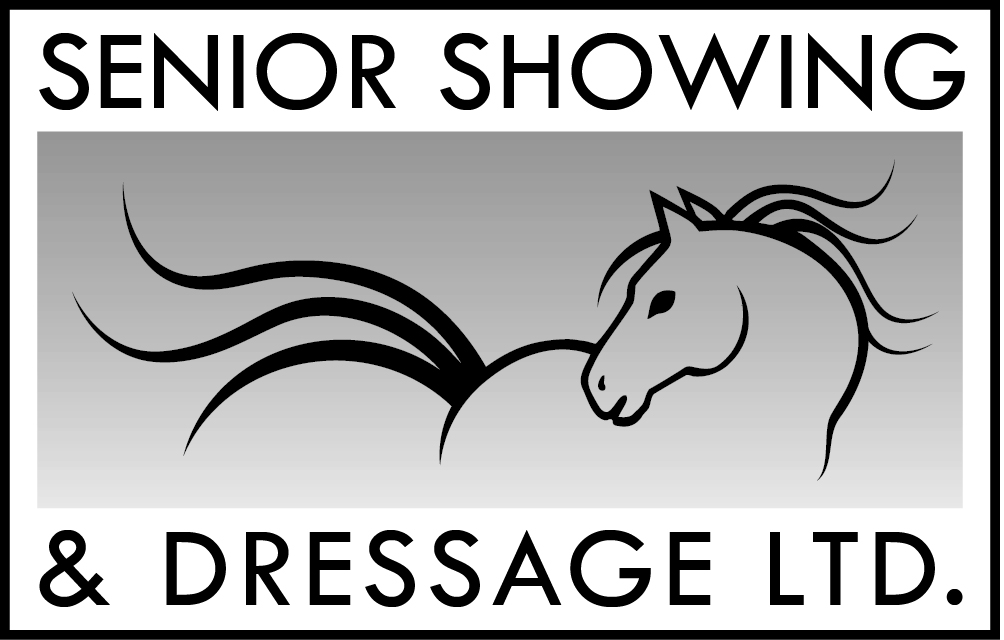 IN HAND & RIDDEN 2024 QUALIFIERS COMPRISING OFTHE LONDON INTERNATIONAL HORSE SHOW 1ST ROUND                                               Also incorporating                                     MEMBERS OPEN CHALLENGES/ MEMBERS MOUNTAIN & MOORLAND CHALLENGES/ MEMBERS LEAD REIN&FIRST RIDDEN CHALLENGES/ MEMBERS FOREIGN BREEDS CHALLENGES/   SENIOR OF YEAR CHAMPIONSHIP(This series is open members and non-members. Non - members will have 10 days to join the society, on receiving a qualification card)JUDGE:	Mr R Anderson Class 51:	Mixed Age In Hand Pony or Horse 15 years old & over.  Class 52: 	Mixed Age Ridden   Pony or Horse 15 years old & over.  SSADL Home Produced Qualifiers are OPEN to both Members and Non Members of SSADL. No Spurs, with the exception to senior side saddle riders. No Galloping or canter extensions, No Wearing of Face/Body Jewellery with exception to the ear ring used by competitors with health problems. Foals are NOT permitted in SSADL classes. For In Hand Classes Minimum age of handler = 11 years old. First Ridden ponies/riders will be asked after the initial walk round to come into the centre of the ring. First Ridden competitors will only canter in their individual shows. Lead Rein Riders: If a strip section is required, a lead rein rider MUST stay mounted. STALLIONS – Either for In Hand or Ridden classes, Competitors must be 16 years of age or over.  Competitors cannot enter the ring once the command of trot has been given. The same rider/handler/pony/horse combination must stay the same from qualifier to Grand Finals, unless special circumstances should arise, then it will be left to the discretion of the directors and advisory committee to oversee this rule if required. ALL COMPETITORS MUST ACQUAINT THEMSELVES WITH SSADL RULES BEFORE ENTERING. SSADL Rulebook can be found at www.seniorshowinganddressage.co.uk. 2024 Qualification System: SSADL Members will receive their own qualification card. This is to be signed at the time of judging/presentation. This is the members’ responsibility to ensure the right qualifier is signed for.1st to 6th in each AGE group will qualify for the London International Horse Show 2nd round qualifiers 2024.1st to 6th from each AGE section will qualify for the SSADL Members Open Challenge.(Lead Rein Ponies are NOT permitted). Open to all types and Breeds. Mountain and Moorland Challenge.(Lead Rein Ponies are NOT permitted). Members Foreign Breeds Challenge. The 6 highest placed Lead /or First Ridden Members Lead Rein/First Ridden Challenge.  1st- 3rd in each age group will qualify for the Senior of Year Championship. (If a competitor has already qualified the qualification can be passed down the line)..Once a member has filled in their qualification card to the relevant classes then said card must be sent in to the Office by normal post no later than the 30th August 2024. REMEMBER TO PHOTOCOPY YOUR CARD.Non –Members Qualification cards will be handed out in the ring to the six highest placed competitors in each section. These are for Non-Members only.  Qualification cards MUST be returned to SSADL Head Office within the 10 day period of date of show along with a 2024 Membership application completed and payment made. Once a qualification card/membership is sent in correctly along with payment only then will Members be eligible for the Members Challenge Preliminary rounds and Challenge Finals to be held at the SSADL National Championship Show on the 21st – 22nd September 2024                                   at Onley Grounds, Rugby, Warwickshire.Please make a copy of your card and do not send recorded delivery. For further Showing Information – Head Office. Suncrest 119 High Lane, Stoke on Trent, Staffordshire. .                                            New e-mail info@seniorshowinganddressage.co.uk SENIOR SHOWING & DRESSAGE LTDINCORPORATING THELONDON INTERNATIONAL EXCEL HORSE SHOW/ SSADL Home Produced IN –HAND & RIDDEN DIRECT ROUTE QUALIFIER 2024DIRECT ROUTE QUALIFIERS - Are open to Members and Non Members. However to claim the LIHS ticket a competitor MUST already be a 2024 Member. The Members MUST produce the membership card or a covering letter from the SSAD Show office to be able to claim the LIHS ticket. The same rider/handler/pony/horse combination must stay the same for the Grand Final. No substitutions will be accepted . For a competitor to be eligible to compete at the LIHS Senior Showing Grand Final at EXCEL, ALL ponies/horses MUST meet the current FEI Vaccination Regulations. NB ONCE A COMPETITOR HAS QUALIFIED FOR LIHS IN THE RIDDEN SECTION THEY ARE NOT ALLOWED TO QUALIFY IN THE IN HAND SECTION AND VICE VERSA.Please note: If a competitor wins an in- hand class and does not want to go into the in- hand championship, then said competitor must tell the judge & steward, thus the 2nd& 3rd place will then go into the in-hand championship.Competitors MUST produce both the above cards at the ring side before entry – NO CARDS NO ENTRY.No Spurs, with the exception to senior side saddle riders. No Galloping or canter extensions, No Wearing of Face/Body Jewellery with exception to the ear ring used by competitors with health problems. Foals are NOT permitted in SSADL classes. For In Hand Classes Minimum age of handler = 11 years old. First Ridden ponies/riders will be asked after the initial walk round to come into the centre of the ring. First Ridden competitors will only canter in their individual shows. Lead Rein & First Ridden Riders: If a strip section is required, a lead rein & First Ridden riders MUST stay mounted. STALLIONS – Either for In Hand or Ridden classes, Competitors must be 16 years of age or over.  Competitors cannot enter the ring once the command of trot has been given. The same rider/handler/pony/horse combination must stay the same from qualifier to Grand Finals, unless special circumstances should arise, then it will be left to the discretion of the directors and advisory committee to oversee this rule if required.SSADL AGE BADGES MUST BE WORN BY MEMBERS, FAILURE TO DO SO WILL DEEM DISQUALICATION.ALL STALLIONS MUST WEAR THE SSADL STALLION BADGE. Competitors cannot enter the ring once the command of trot has been given. The same rider/handler/pony/horse combination must stay the same whether side saddle or astride from First/Second or Direct Route qualifiers and Grand Final..ALL COMPETITORS MUST ACQUAINT THEMSELVES WITH SSADL RULES BEFORE ENTERING. SSADL Rulebook can be found at www.seniorshowinganddressage.co.uk.                                       IN HAND SECTIONJUDGES: 	Mrs S Thomas      Mrs M Ludlow                                                                                                  Class 53:        PRE –SENIOR 15-18 years. Pony or Horse. Class 54:        SENIOR 19-23 years. Pony or Horse.                       Class 55:        SENIOR-PLUS 24 years & over. Pony or Horse.                                          RIDDEN SECTIONJUDGES: 	Mrs S Thomas      Mrs M Ludlow                                                                                                                                                                                                  Class 56:        PRE –SENIOR 15-18 years. Pony or Horse.                                                                                                                  Class 57:        SENIOR 19-23 years. Pony or Horse. Class 58:        SENIOR-PLUS 24 years & over. Pony or Horse.  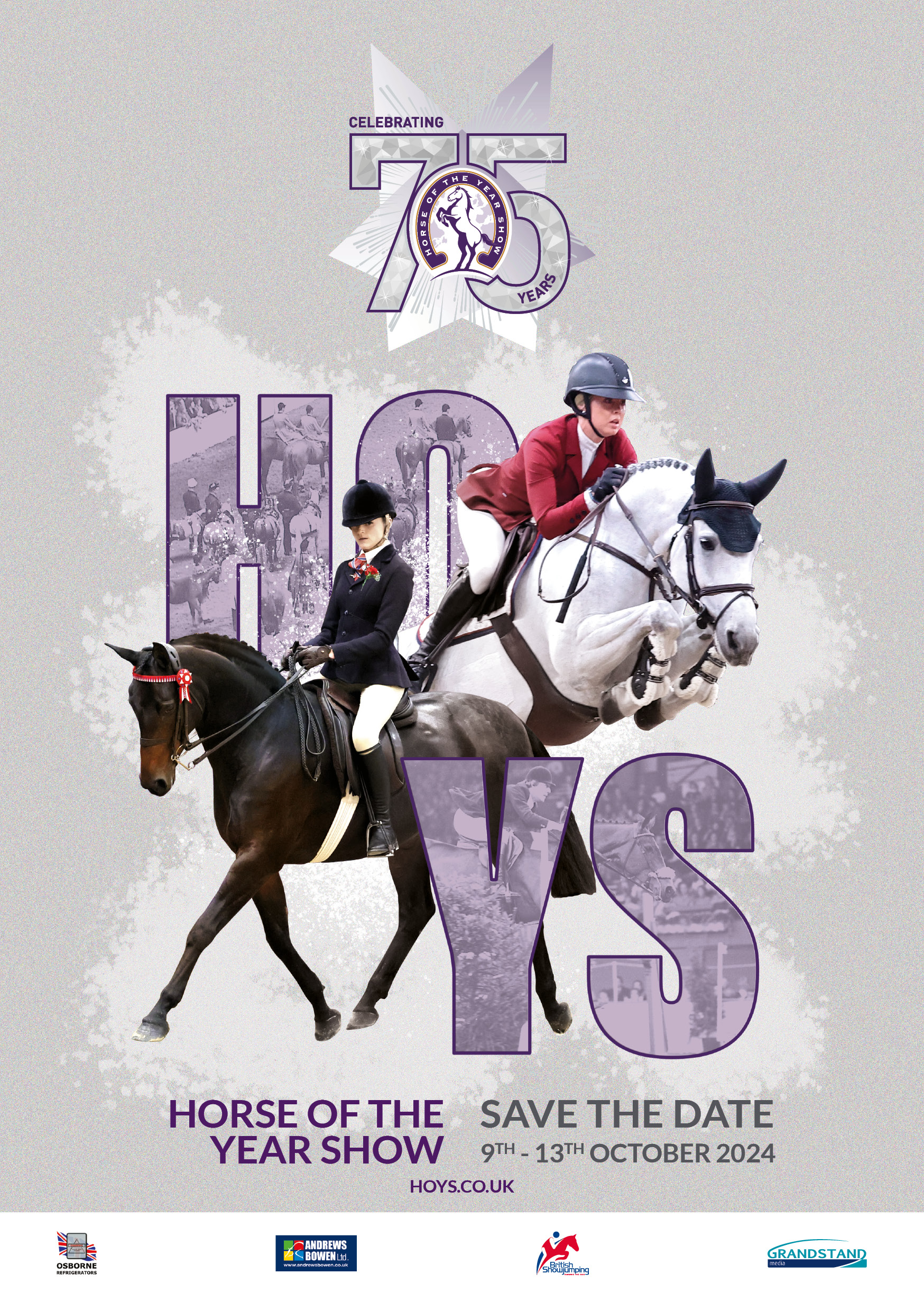 The ‘Ellena Thomas’ Supreme Pretty Polly Ridden  Championship Final,The ‘Andrews Family’ Supreme Ridden Mountain & Moorland Championship Final &The ‘Thomas Family’ Supreme Ridden Pony Championship Final THE ‘ELLENA THOMAS’ SUPREME PRETTY POLLY RIDDEN CHAMPIONSHIP FINAL Will be judged after CH7THE ‘THOMAS FAMILY‘ SUPREME RIDDEN PONY CHAMPIONSHIP FINAL Will be judged after CH 3CH1 MINI PONY CHAMPIONSHIPFirst and Second prize winners from classes 1 - 3The Champion will receive the Jim McTiffin Perpetual Trophy (presented in his memory by his Family)CH2 OPEN SHOW PONY CHAMPIONSHIPFirst and second prize winners from classes 4 - 6The Champion will receive the Frank Sharrock Memorial Trophy (presented by The Sharrock Family)CH3 OPEN SHOW HUNTER PONY CHAMPIONSHIPFirst and second prize winners from classes  7 - 10 CH5 OPEN  WORKING HUNTER PONY CHAMPIONSHIPFirst and second prize winners from classes 14 -17. CH6 INTERMEDIATE CHAMPIONSHIPFirst and second prize winners from classes 19, 20.The Champion will receive the Royal Angel Perpetual Trophy (presented by Michaela Whitaker)CH7 PRETTY POLLY CHAMPIONSHIPFirst & second prize winners from classes 21 - 28THE ‘ANDREWS FAMILY’ SUPREME RIDDEN MOUNTAIN & MOORLAND RIDDEN CHAMPIONSHIP FINAL Will be judged after CH10CH 8 MINI MOUNTAIN AND MOORLAND CHAMPIONSHIPFirst and second prize winners from classes 29, 30CH 9 JUNIOR MOUNTAIN AND MOORLAND CHAMPIONSHIPFirst and second prize winners from classes 31, 32CH10 OPEN MOUNTAIN & MOORLAND CHAMPIONSHIPFirst and second prize winners from classes 33- 36CH11 MOUNTAIN & MOORLAND WHP CHAMPIONSHIPFirst and second prize winners from classes 39 -43CH 12 RIDDEN PURE BRED ARAB CHAMPIONSHIPFirst and second prize winners from classes 44 - 46CH13 OPEN HUNTER CHAMPIONSHIPFirst and second prize winners from classes 47 - 50The Champion will receive the Middleman Perpetual Challenge              Trophy (presented by Anne & Colin Drabble)CH14 SSADL IN HAND CHAMPIONSHIPTHE 1st & 2nd PRIZE WINNERS FROM CLASSES 53 – 55 ARE REQUIRED TO GO FORWARD TO THE DAY CHAMPIONSHIP. THE CHAMPION WILL CLAIM THE LIHS TICKET. IF THE CHAMPION HAS ALREADY QUALIFIED THEN THE QUALIFICATION WILL BE HANDED DOWN THE LINETO THE NEXT ELIGIBLE COMPETITORCH13 SSADL RIDDEN CHAMPIONSHIPTHE 1st & 2nd PRIZE WINNERS FROM CLASSES 56 – 58 ARE REQUIRED TO GO FORWARD TO THE DAY CHAMPIONSHIP. THE CHAMPION WILL CLAIM THE LIHS TICKET. IF THE CHAMPION HAS ALREADY QUALIFIED THEN THE QUALIFICATION WILL BE HANDED DOWN THE LINETO THE NEXT ELIGIBLE COMPETITORThe Champion will receive the Richard Leeman Trophy THE ‘ELLENA THOMAS’ SUPREME PRETTY POLLY RIDDEN CHAMPIONSHIPKindly sponsored by‘ The Thomas Family ‘JUDGES: MARK and SANDRA MONCASTER (NO ENTRY FEE) PRIZE MONEY1st- £1000   2nd- £4003rd- £100      4th- £50      5th- £25      6th- £25      7th- £25      8th- £25Sashes to the Champion and Reserve. Rosettes to all other prize winners and finalistsThe Winner will receive  ‘THE BREEDERS CUP’kindly presented by Gail ChapmanANDA Array of Products                                  kindly donated by ABSORBINE                                                  Those successful in Classes 21-28 at this show are eligible and ponies previously qualified at the following shows:  North of England SpringBSPS Winter Championships Championships Cheshire PremierBSPS Area 3aNorth East CountiesBSPS Area 6BSPS 4aLincolnshire Spring Show Royal Windsor   HambletonBSPS Area 1b South Lakes ShowThree Shires Spring ShowBSPS Area 15aBSPS Area 17BSPS Area 16BSPS Area 13aBSPS Area 7BSPS Area 15BSPS Area 14BSPS Area 9bBSPS Area 9aBSPS WalesBSPS Area 13bTHE ‘THOMAS FAMILY’ SUPREME RIDDEN PONY CHAMPIONSHIPKindly sponsored by ‘ The Thomas Family’ JUDGES:  SANDRA and MARK MONCASTER  (NO ENTRY FEE) PRIZE MONEY1st- £1000   2nd- £4003rd- £100      4th- £50      5th- £25      6th- £25      7th- £25      8th- £25Sashes to the Champion and Reserve. Rosettes to all other prize winners and finalistsThe Winner will receive  THE ‘HOLLY OF SPRING’ BRONZEkindly presented by Carol Cooper(Holly of Spring was Pony of the Year at Wembley 1975-1978)ANDA ‘Carr & Day & Martin ‘Ultimate Show Ring Shine Care Pack’    2nd to 8th A ‘Carr & Day & Martin Ultimate Grooming Bundle’               The highest placed mini pony will receive  A ‘Snuggy Hoods’ VoucherThose successful in Classes 1 -10 at this show are eligible and ponies previously qualified at the following shows:  THE ‘ANDREWS FAMILY’ SUPREME RIDDEN MOORLAND & MOORLAND CHAMPIONSHIP Kindly sponsored by ‘The Andrews Family’ 
JUDGES: ALEX ROBINSON and PENNY CLIFFORD(NO ENTRY FEE) PRIZE MONEY1st- £1000 2nd- £400 3rd- £100 4th- £50 5th- £25 6th- £25 7th- £25 8th- £25Sashes to the Champion and Reserve. Rosettes to all other prize winners and finalistsThe winner will receive THE ‘SCOTCH THE RUMOURS’ BRONZE and A ‘Hardshell Grooming Box’                     kindly donated by www.supremeproducts.co.uk  Those successful in Classes 31-36 at this show are eligible and ponies previously qualified at the following shows:BSPS Winter Championships                                           North of England Spring Show 
Lancashire Championships
Cheshire Premier           BSPS Area 14Stafford County       BSPS Area 3aBSPS Area 15UKPH Spring Classic 
             Derbyshire Festival of Showing
North East Counties     Midland Counties
White Rose CountySuffolk ShowBSPS Area 4a                                           
Lincolnshire Spring Show
Royal Windsor    BSPS Area 1b South Lakes ShowLurgan (NI)
BSPS Area 7NPS Spring Festival     BSPS Area 6BSPS Area 15aHambleton                              Royal Three CountiesBSPS Area 17Royal Bath & West        BSPS Scotland (Mid Term show)Three Shires Spring Show
NCPA Lancashire Spring Show